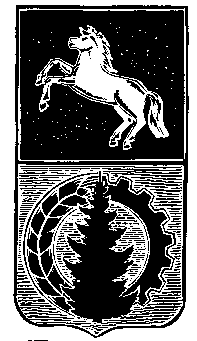 АДМИНИСТРАЦИЯ АСИНОВСКОГО РАЙОНАПОСТАНОВЛЕНИЕ14.12.2020	                              № 1807г. АсиноОб утверждении  программы профилактики нарушений обязательных требований в сфере сохранности автомобильных дорог местного значения вне границ населенных пунктов в границах Асиновского района на 2021 годВ соответствии с Федеральным законом от 6 октября 2003 года  № 131-ФЗ «Об общих принципах организации местного самоуправления в Российской Федерации», статьей 8.2 Федерального закона от 26 декабря 2008 года № 294-ФЗ «О защите прав юридических лиц и индивидуальных предпринимателей при осуществлении государственного контроля (надзора) и муниципального контроля» ПОСТАНОВЛЯЮ:            1. Утвердить Программу профилактики нарушений обязательных требований в сфере сохранности автомобильных дорог местного значения вне границ населенных пунктов в границах Асиновского района на 2021 год согласно приложению  к настоящему постановлению.2. Настоящее постановление вступает в силу с даты его официального опубликования в средствах массовой информации и подлежит размещению на официальном сайте муниципального образования «Асиновский район» www.asino.ru.              3. Контроль за исполнением настоящего постановления возложить на Первого заместителя Главы администрации Асиновского района по обеспечению жизнедеятельности и безопасности.И. о. Главы Асиновского района                                                                         Е.Н. СамодуровПриложение                                                                                                           Утверждена постановлениемадминистрации Асиновского районаот 14.12.2020 № 1807Программа профилактики нарушений обязательных требований в сфере сохранности автомобильных дорог местного значения вне границ населенных пунктов в границах Асиновского района на 2021 годОбщие положения          Программа профилактики нарушений обязательных требований в сфере сохранности автомобильных дорог местного значения вне границ населенных пунктов, в границах Асиновского района на 2021 год (далее – программа), разработана во исполнение статьи 8.2 Федерального закона от 26 декабря 2008 года № 294-ФЗ «О защите прав юридических лиц и индивидуальных предпринимателей при осуществлении государственного контроля (надзора) и муниципального контроля», административного регламента осуществления  муниципального контроля за обеспечением сохранности автомобильных дорог местного значения вне границ населенных пунктов, в границах муниципального образования «Асиновский район», утвержденного постановлением администрации Асиновского района от 03.12.2014 № 2718 и направлена на предупреждение нарушений обязательных требований, требований, установленных муниципальными правовыми актами, устранение причин, факторов и условий, способствующих нарушениям обязательных требований, требований, установленных муниципальными правовыми актами при проведении муниципального контроля за обеспечением сохранности автомобильных дорог местного значения  вне границ населенных пунктов, в границах муниципального образования «Асиновский район».Наименование органа муниципального контроля, исполнителя программыМуниципальный контроль за сохранностью автомобильных дорог местного значения вне границ населенных пунктов, в границах муниципального образования «Асиновский район» осуществляет администрация Асиновского района (далее – орган муниципального контроля).Краткий анализ текущего состояния подконтрольной сферы	Сведения  о  проверках  юридических  лиц  и индивидуальных предпринимателей органом муниципального контроля за 2020 год:общее количество проведенных проверок, из них:плановых проверок – 0;внеплановых проверок – 0;количество внеплановых проверок юридических лиц и индивидуальных предпринимателей, проведенных по согласованию с прокуратурой – 0;количество отклоненных органами прокуратуры заявлений о проведении внеплановых проверок – 0;количество проверок, по которым результаты признаны недействительными –0. 	Сведения о проверках субъектов малого и среднего предпринимательства муниципального контроля за 2020 год:общее количество проведенных проверок, из них:плановых проверок –0;внеплановых проверок – 0;количество внеплановых проверок юридических лиц и индивидуальных предпринимателей, проведенных по согласованию с прокуратурой – 0;количество отклоненных органами прокуратуры заявлений о проведении внеплановых проверок – 0;количество проверок, по которым результаты признаны недействительными– 0.	Муниципальный контроль за сохранностью автомобильных дорог местного значения вне границ населенных пунктов, в границах муниципального образования «Асиновский район осуществляется:               - в соответствии  с Федеральным законом от 26 декабря 2008 года № 294-ФЗ «О защите прав юридических лиц и индивидуальных предпринимателей при осуществлении государственного контроля (надзора) и муниципального контроля» (далее – Закон № 294-ФЗ);            - в соответствии с постановлением администрации Асиновского района от 03.12.2014 № 2718 «Об утверждении административного регламента осуществления  муниципального контроля за обеспечением сохранности автомобильных дорог местного значения вне границ населенных пунктов, в границах муниципального образования «Асиновский район»;           - в соответствии с постановлением администрации Асиновского района от 25.11.2016 № 1728 «Об утверждении порядка осуществления муниципального  контроля за обеспечением сохранности автомобильных дорог общего пользования местного значения вне границ населенных пунктов в границах муниципального образования «Асиновский район».            В органы прокуратуры согласований о проведении внеплановых выездных проверок не направлялось.           Случаи обжалования решений органа муниципального контроля отсутствуют.Цели ПрограммыЦелями программы являются: предупреждение нарушений юридическими лицами, индивидуальными предпринимателями обязательных требований действующего законодательства, включая устранение причин, факторов и условий, способствующих возможному нарушению обязательных требований;обеспечение прозрачности контрольной деятельности и информационной открытости.Задачи ПрограммыЗадачами программы являются:укрепление системы профилактики нарушений обязательных требований, установленных законодательством в сфере дорожной деятельности, путем активизации профилактической деятельности;проведение профилактических мероприятий на основе принципов их понятности, информационной открытости, вовлеченности и полноты охвата ими максимального количества субъектов контроля, а также обязательности, актуальности, периодичности профилактических мероприятий;формирование у всех участников контрольной деятельности единого понимания обязательных требований в сфере дорожной деятельности.Виды профилактических мероприятий	Орган муниципального контроля  осуществляет следующие виды профилактических мероприятий:            1) подготовка и размещение на официальном сайте муниципального образования «Асиновский район» www.asino.ru перечня нормативных правовых актов или их отдельных частей, содержащих обязательные требования, требования, установленные муниципальными правовыми актами, оценка соблюдения которых является предметом муниципального контроля за сохранностью автомобильных дорог местного значения вне границ населенных пунктов в границах Асиновского района, а также текстов соответствующих нормативных правовых актов;            2) информирование юридических лиц, индивидуальных предпринимателей по вопросам соблюдения обязательных требований, требований, установленных муниципальными правовыми актами, в том числе посредством разработки и опубликования руководств по соблюдению обязательных требований, требований, установленных муниципальными правовыми актами, проведения семинаров и конференций, разъяснительной работы в средствах массовой информации и иными способами. В случае изменения обязательных требований, требований, установленных муниципальными правовыми актами, подготавливает и распространяет комментарии о содержании новых нормативных правовых актов, устанавливающих обязательные требования, требования, установленные муниципальными правовыми актами, внесенных изменениях в действующие акты, сроках и порядке вступления их в действие, а также рекомендации о проведении необходимых организационных, технических мероприятий, направленных на внедрение и обеспечение соблюдения обязательных требований, требований, установленных муниципальными правовыми актами;            3)  обеспечение регулярного (не реже одного раза в год) обобщения практики осуществления в сфере сохранности автомобильных дорог местного значения и размещение на официальном сайте муниципального образования «Асиновский район» www.asino.ru соответствующих обобщений, в том числе с указанием наиболее часто встречающихся случаев нарушений обязательных требований, требований, установленных муниципальными правовыми актами, с рекомендациями в отношении мер, которые должны приниматься юридическими лицами, индивидуальными предпринимателями в целях недопущения таких нарушений;            4) выдачу предостережения о недопустимости нарушения обязательных требований, требований, установленных муниципальными правовыми актами, в соответствии с частями 5-7 статьи 8.2 Закона № 294-ФЗ, если иной порядок не установлен федеральным законом.Текущий уровень развития профилактических мероприятий          Организация и проведение профилактических мероприятий, направленных на предупреждение нарушения обязательных требований, осуществляется ответственными исполнителями на основании плана мероприятий по профилактике нарушений обязательных требований в соответствии с приложением к программе. Приложение к Программе профилактики нарушений обязательных требований сохранности автомобильных дорог местного значения вне границ населенных пунктов в границах Асиновского района на 2021 годПланмероприятий по профилактике нарушений обязательных требованийПроект Плана профилактики нарушений на 2022, 2023 годы№
п/пНаименование мероприятияСрок реализации мероприятияОтветственное структурное подразделениеОтчетные показатели123451.Актуализация перечней нормативных правовых актов или их отдельных частей, содержащих обязательные требования, требования, установленные муниципальными правовыми актами, оценка соблюдения которых является предметом муниципального контроля, а также текстов соответствующих нормативных правовых актов на официальном сайте муниципального образования «Асиновский район» www.asino.ruВ течение года           (по мере необходимости)Отдел ЖКХ, строительства и транспорта администрации Асиновского районаНе менее 1раза в год2Осуществление информирования юридических лиц, индивидуальных предпринимателей по вопросам соблюдения обязательных требований, в том числе посредством разработки и опубликования руководств по соблюдению обязательных требований, проведения разъяснительной работы в средствах массовой информации и иными способамиВ течение года           (по мере необходимости)Отдел ЖКХ, строительства и транспорта администрации Асиновского районаНе менее 1раза в год3.Обобщение практики осуществления в соответствующей сфере деятельности муниципального контроля и размещение на официальном сайте муниципального образования «Асиновский район» www.asino.ru соответствующих обобщений, в том числе с указанием наиболее часто встречающихся случаев нарушений обязательных требований с рекомендациями в отношении мер, которые должны приниматься юридическими лицами, индивидуальными предпринимателями в целях недопущения таких нарушенийДо 20 декабря 2021Отдел ЖКХ, строительства и транспорта администрации Асиновского районаНе менее 1раза в год4.Выдача предостережений о недопустимости нарушения обязательных требований в соответствии с частями 5-7 статьи 8.2 Федерального закона от 26.12.2007 № 294-ФЗ «О защите прав юридических лиц и индивидуальных предпринимателей при осуществлении государственного контроля (надзора) и муниципального контроля», если иной порядок не установлен Федеральным закономВ течение года (по мере появления оснований, предусмотренных законодательством)Отдел ЖКХ, строительства и транспорта администрации Асиновского районаНе носит плановый характерNП№ ппНаименование мероприятияСрок реализации мероприятияОтветственное структурное подразделениеОтчетные показатели 2022годОтчетные показатели 2023 год11Актуализация перечней нормативных правовых актов или их отдельных частей, содержащих обязательные требования, требования, установленные муниципальными правовыми актами, оценка соблюдения которых является предметом муниципального контроля, а также текстов соответствующих нормативных правовых актов на официальном сайте муниципального образования «Асиновский район» www.asino.ruВ течение года, по мере необходимостиОтдел ЖКХ, строительства и транспорта администрации Асиновского районане менее 1 в течение года не менее 1 в течение года 22Информирование юридических лиц, индивидуальных предпринимателей по вопросам соблюдения обязательных требований, требований, установленных муниципальными правовыми актамиВ течение года           (по мере необходимости)Отдел ЖКХ, строительства и транспорта администрации Асиновского районаНе менее 1раза в годНе менее 1раза в год33Обобщение практики осуществления в соответствующей сфере деятельности муниципального контроля, в том числе с указанием наиболее часто встречающихся случаев нарушений обязательных требований, требований, установленных муниципальными правовыми актами, с рекомендациями в отношении мер, которые должны приниматься юридическими лицами, индивидуальными предпринимателями в целях недопущения таких нарушенийдо 20 декабряОтдел ЖКХ, строительства и транспорта администрации Асиновского районаНе менее 1раза в годНе менее 1раза в год54Выдача предостережений о недопустимости нарушения обязательных требований, требований, установленных муниципальными правовыми актами, в соответствии с частями 5 - 7 статьи 8.2 Федерального закона от 26.12.2008 N 294-ФЗ "О защите прав юридических лиц и индивидуальных предпринимателей при осуществлении государственного контроля (надзора) и муниципального контроля" (если иной порядок не установлен федеральным законом)Постоянно в течение года, при наличии сведений о готовящихся нарушениях или о признаках нарушений обязательных требований, требований, установленных муниципальными правовыми актамиОтдел ЖКХ, строительства и транспорта администрации Асиновского районаНе носит плановый характерНе носит плановый характер